Подтвердите своё присутствие на занятии. Составьте конспект в соответствии с требованиями.  Фото конспекта отправьте  на почту elenabragina7@gmail.com до 02.11.21 включительно. Работа должна быть выполнена в рамках рабочего времени, отведенного на занятие по математике. Чтобы все формулы и символы открылись, необходимо файл скачать на рабочий стол.02.11    Понятие производной и техника дифференцирования.1) Актуализация опорных знаний (интеграция с ОДП.01Математика). Повторим, обобщим и систематизируем понятие производной (записать в конспект выделенное).Рассмотрим функцию  (синий график), которая определена и непрерывна на некотором интервале, произвольную точку , принадлежащую данному интервалу, и соответствующее значение :
 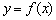 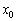 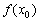 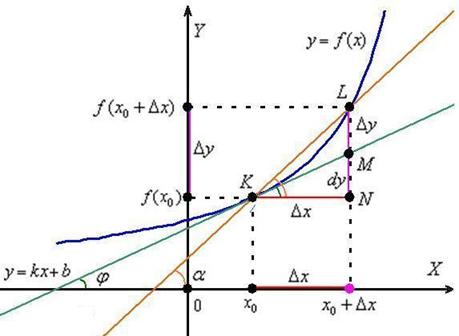 Определение: производной функции в точке  называется предел отношения приращения функции  к вызвавшему его приращению аргумента  в этой точке при . Или коротко:
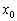 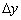 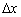 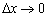 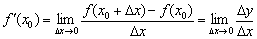 Если данный предел конечен, то функция  является дифференцируемой в точке . Функция дифференцируема на интервале, если она дифференцируема в каждой точке этого интервала.К появлению понятия производной может привести решение некоторых практических задач. Самыми известными среди них является задача о построении касательной к графику функциив точке , которую решил Готфрид  Лейбниц, и задача о нахождении скорости материальной точки при прямолинейном и равномерном движении, которую решил Исаак Ньютон.В общем, производная - это скорость изменения любого процесса.Для функции производную будем обозначать у' или f '(x).2) Актуализация опорных знаний (интеграция с ОДП.01Математика). Обобщим и закрепим умения и навыки вычисления производной элементарной функции (записать в конспект).Производную элементарной функции можно найти, пользуясь определением производной. Но это слишком сложное и трудоёмкое решение. Поэтому для вычисления производной мы будем применять в начале правила дифференцирования:а затем таблицу производных элементарных функций:Пример 1. Вычислить производные элементарных функций:1. Найти производную функции 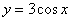 Смотрим в таблицу производных. Производная косинуса там есть, но у нас .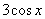 Решаем: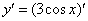 Самое время использовать правило 1, выносим постоянный множитель за знак производной: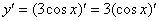 А теперь  по таблице: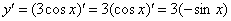 Ну и результат желательно немного «причесать» – ставим минус на первое место, заодно избавляясь от скобок:.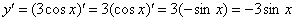 2. Найти производную функции 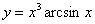 Здесь у нас произведение двух функций, зависящих от .
Сначала применяем 3  правило, а затем таблицу производных: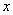 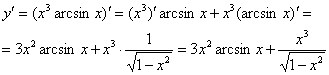 3. Найти производную функции 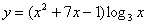 В данной функции содержится сумма  и произведение двух функций –  квадратного трехчлена   и логарифма . Со школы мы помним, что умножение и деление имеют приоритет перед сложением и вычитанием.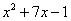 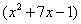 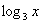 Здесь всё так же. СНАЧАЛА мы используем правило дифференцирования произведения 3: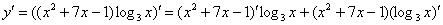 Теперь для скобки  используем два первых правила: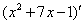 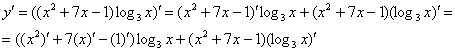 В результате применения правил дифференцирования под штрихами у нас остались только элементарные функции, по таблице производных получаем: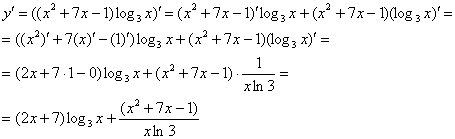 4. Найти производную функции 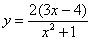 Чего здесь только нет – сумма, разность, произведение, дробь…. С чего бы начать?! Есть сомнения, нет сомнений, но, В ЛЮБОМ СЛУЧАЕ для начала рисуем скобочки и справа вверху ставим штрих: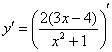 Теперь смотрим на выражение в скобках, как бы его упростить? В данном случае замечаем множитель, который согласно первому правилу целесообразно вынести за знак производной: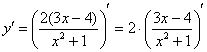 Заодно избавляемся от скобок в числителе, которые теперь не нужны.
Вообще говоря, постоянные множители при нахождении производной можно и не выносить, но в этом случае они будут «путаться под ногами», что загромождает и затрудняет решение.Смотрим на наше выражение в скобках. У нас есть сложение, вычитание и деление. Со школы мы помним, что деление выполняется в первую очередь. И здесь – сначала применяем правило дифференцирования частного: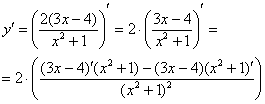 Таким образом, наша страшная производная свелась к производным двух простых выражений. Применяем первое и второе правило, здесь это сделаем устно, надеюсь, Вы уже немного освоились в производных: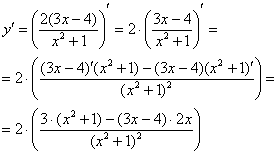 3) Актуализация опорных знаний (интеграция с ОДП.01Математика). Обобщим и закрепим умения и навыки вычисления производной сложной функции (записать в конспект).В начале вспомним, что сложной функцией называется комбинация (суперпозиция) элементарных функций.Производная сложной функции равна произведению её элементарных вложений, начиная с внешнего.Пример 2.1. Найти производную функции 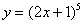 Как всегда записываем:
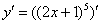 Разбираемся, где у нас внешняя функция, а где внутренняя. Для этого пробуем (мысленно или на черновике) вычислить значение выражения  при . Что нужно выполнить в первую очередь? В первую очередь нужно сосчитать чему равно основание: , значит, многочлен  – и есть внутренняя функция:

И, только потом выполняется возведение в степень , следовательно, степенная функция – это внешняя функция:

Согласно формуле , сначала нужно найти производную от внешней функции, в данном случае, от степени. Разыскиваем в таблице нужную формулу: . Повторяем еще раз: любой табличный шаблон справедлив не только для «икс», но и для любой дифференцируемой функции . Таким образом, результат применения правила дифференцирования сложной функции   следующий: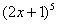 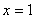 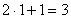 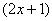 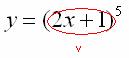 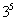 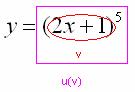 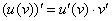 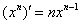 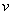 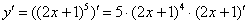 Снова подчеркиваю, что когда мы берем производную от внешней функции , внутренняя функция  у нас не меняется:

Теперь осталось найти совсем простую производную от внутренней функции и немного «причесать» результат: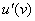 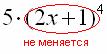 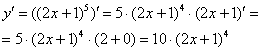  2. Найти производную функции 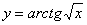 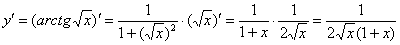 б) Найти производную функции 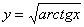 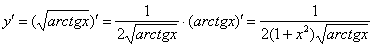 4) Изучение нового материала. Рассмотрим технику дифференцирования неявной функции (записать в конспект).Рассмотрим другую функцию:  , которая задана неявно.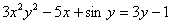 Здесь переменные  и  расположены «вперемешку». Причем никакими способами невозможно выразить «игрек» только через «икс». 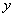 В курсе математического анализа доказано, что неявная функция существует (однако не всегда), у неё есть график (точно так же, как и у «нормальной» функции). У неявной функции точно так же существует первая производная, вторая производная и т.д. Все правила дифференцирования, таблица производных элементарных функций остаются в силе. Разница в одном своеобразном моменте, который мы рассмотрим прямо сейчас.Пример 3.Найти производную от функции, заданной неявно 1) На первом этапе навешиваем штрихи на обе части:
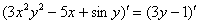 2) Используем правила дифференцирования:
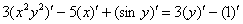 3) Непосредственное дифференцирование.
Как дифференцировать  и  совершенно понятно. Что делать там, где под штрихами есть «игреки»?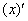 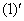  – просто до безобразия, производная от функции равна её производной: .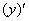 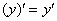 Как дифференцировать 
Здесь у нас сложная функция. Почему? Вроде бы под синусом всего одна буква «игрек». Но, дело в том, что всего одна буква «игрек» – САМА ПО СЕБЕ ЯВЛЯЕТСЯ ФУНКЦИЕЙ. Таким образом, синус – внешняя функция,  – внутренняя функция. Используем правило дифференцирования сложной функции :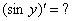 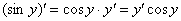 Произведение дифференцируем по обычному правилу :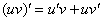 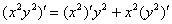 Обратите внимание, что  – тоже сложная функция, любой «игрек с наворотами» – сложная функция: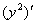 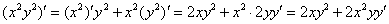 Само оформление решения должно выглядеть примерно так:


Если есть скобки, то раскрываем их:
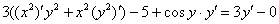 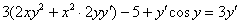 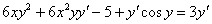 4) В левой части собираем слагаемые, в которых есть «игрек» со штрихом. В правую часть – переносим всё остальное:
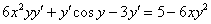 5) В левой части выносим производную  за скобки: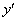 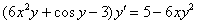 6) И по правилу пропорции сбрасываем эти скобки в знаменатель правой части: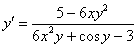 5) Изучение нового материала. Рассмотрим технику дифференцирования функции заданной параметрически (записать в конспект).Если функция y = f(x) задана параметрически в виде  , то её производная находится по формуле Пример 4. Найти производную функции .Найдём производные функций и  по переменной t отдельно: =  = 20 - , (производная разности равна разности производных,4 умножили на 5 и понизили степень на 1 по формуле производной степенной функции, минус переписали, 3 умножили на 6 и понизили степень на 1, производная числа равна о). =( )' = 4∙(-) +2∙ (производная суммы равна сумме производных, 4 переписали и умножили на производную косинуса по таблице, плюс переписали, 2 переписали и умножили на производную синуса по таблице) = - 4∙ +2∙.Теперь найдём производную всей функции по формуле: =  . Ничего не упрощается. Это ответ.6) Закрепление изученного материала. Решить самостоятельно (записать в конспект).Найти производные функций:7) Домашнее задание: изучить и составить конспект, решить задание:№1.Найти производные функций:Место занятия в расписанииМесто занятия в расписанииТемаЦелиЦелиЗадачиКонтрольные вопросы и заданияД/зДата02.11.21Понятие производной и техника дифференцирования.ДидактическаяПовторить, обобщить и закрепить знания, умения и навыки по понятию производной элементарной и сложной функции, рассмотреть технику дифференцирования неявной функции и функции, заданной параметрически, начать формирование умений и навыков решения задач в рамках данной темы.1) Повторить, обобщить  и закрепить знания, умения и навыки  по понятию производной элементарной и сложной функции.2) Рассмотреть технику дифференцирования неявной функции и функции, заданной параметрически.3) Начать  формирование умений и навыков решения задач в рамках данной темы.1) Как определяется производная?2) Назовите правила дифференцирования.3) Как найти производную элементарной функции?4) Как найти производную сложной функции?5) Как найти производную неявной функции?6) Как найти производную функции, заданной параметрически?Изучить и составить конспект, решить задание из конспекта№1.Найти производные функций:Группа2ТЭМПонятие производной и техника дифференцирования.РазвивающаяРазвивать логическое и пространственное мышление.1) Повторить, обобщить  и закрепить знания, умения и навыки  по понятию производной элементарной и сложной функции.2) Рассмотреть технику дифференцирования неявной функции и функции, заданной параметрически.3) Начать  формирование умений и навыков решения задач в рамках данной темы.1) Как определяется производная?2) Назовите правила дифференцирования.3) Как найти производную элементарной функции?4) Как найти производную сложной функции?5) Как найти производную неявной функции?6) Как найти производную функции, заданной параметрически?Изучить и составить конспект, решить задание из конспекта№1.Найти производные функций:ПараIVПонятие производной и техника дифференцирования.ВоспитательнаяВоспитывать любознательность и самостоятельность.1) Повторить, обобщить  и закрепить знания, умения и навыки  по понятию производной элементарной и сложной функции.2) Рассмотреть технику дифференцирования неявной функции и функции, заданной параметрически.3) Начать  формирование умений и навыков решения задач в рамках данной темы.1) Как определяется производная?2) Назовите правила дифференцирования.3) Как найти производную элементарной функции?4) Как найти производную сложной функции?5) Как найти производную неявной функции?6) Как найти производную функции, заданной параметрически?Изучить и составить конспект, решить задание из конспекта№1.Найти производные функций:№ занят.22Понятие производной и техника дифференцирования.ВоспитательнаяВоспитывать любознательность и самостоятельность.1) Повторить, обобщить  и закрепить знания, умения и навыки  по понятию производной элементарной и сложной функции.2) Рассмотреть технику дифференцирования неявной функции и функции, заданной параметрически.3) Начать  формирование умений и навыков решения задач в рамках данной темы.1) Как определяется производная?2) Назовите правила дифференцирования.3) Как найти производную элементарной функции?4) Как найти производную сложной функции?5) Как найти производную неявной функции?6) Как найти производную функции, заданной параметрически?Изучить и составить конспект, решить задание из конспекта№1.Найти производные функций:1. 2. 3. 4. 5. 1. 12. 2. 13. 3. 14. 4. 15. 5. ()' = 16. 6. 17. 7. 18. 8. 19. 9. 20. 10. 21. 11. 22. 